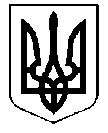 Управління освіти і науки Сумської міської радиКомунальна установа Сумська спеціалізована школа І ступеня № 30 ″Унікум"Сумської міської радивул. Рибалка, буд. 7, м. Суми, Сумської області,40030тел. (0542) 77-50-57е-mail:super-school-30@ukr.netКод ЄДРПОУ 33390023НАКАЗ31.08.2020											№116 о/дПро створення комісії та затвердженняплану заходів на запобігання та протидіюбулінгу (цькуванню) в закладі освітиНа виконання Закону України «Про внесення змін до деяких законодавчих актів України щодо протидії булінгу», листа Міністерства освіти і науки України від 29.01.2019  № 1/11-881 про рекомендації для закладів освіти щодо застосування норм Закону України «Про внесення змін до деяких законодавчих актів України щодо протидії булінгу (цькуванню)» від 18.12.2018  № 2657-VIII, наказ від .12.2019 № 1646 «Деякі питання реагування на випадки булінгу (цькування) та застосування заходів виховного впливу в закладах освіти» зареєстрований у Міністерстві юстиції України 03.02.2020 за  №111/34394, №112/34395, з метою своєчасного вживання заходів спрямованих на запобігання та протидію булінгу,НАКАЗУЮ:Затвердити план заходів на запобігання та протидію булінгу (цькуванню) в Комунальній установі Сумська спеціалізована школа І ступеня № 30 ″Унікум" Сумської міської ради (додається). Призначити заступника директора з навчально-виховної роботи Гордієнко Т. М. відповідальною за запобігання та протидію булінгу (цькуванню). Затвердити склад комісії з розгляду випадків булінгу у складі:Сопіна Л. М. – директор школи, голова комісії;Гордієнко Т. М. – заступник директора з навчально-виховної роботи, заступник голови комісії;Захарченко М. Г.– практичний психолог, секретар;Єрмакова А. О. – соціальний педагог, член комісії;Батько / мати учня, з яким стався випадок булінгу, член комісії;Класний керівник класу, в якому стався випадок булінгу, член комісії.Затвердити порядок реагування на встановлені випадки булінгу (цькування) в Комунальній установі Сумська спеціалізована школа І ступеня             № 30 ″Унікум" Сумської міської ради та відповідальність осіб причетних до цього (додається).Затвердити процедуру подання учасниками освітнього процесу заяв про випадки булінгу (цькування) в установі (додається).Контроль за виконанням наказу залишаю за собою.Директор 				       				Л. М. СопінаЗАТВЕРДЖЕНОнаказом по школі___________№_____Порядок реагування на доведені випадку булінгу (цькування) в Комунальній установі Сумська спеціалізована школа І ступеня № 30 “Унікум”Сумської міської ради1. У разі підтвердження факту вчинення булінгу (цькування), за результатами розслідування та висновків комісії з розгляду випадку боулінгу (цькування), керівник закладу повідомляє уповноважені підрозділи органів Національної поліції України та Cлужби у справах дітей про випадки боулінгу (цькування) в закладі освіти.2. Комісія за результатами проведеного розслідування щодо з'ясування обставин на підставі заяви про булінг (цькування), визначених сторін булінгу (цькування), встановлених можливих причин булінгу (цькування) розробляє рекомендації для педагогічних працівників щодо освітньої діяльності з учнями, причетними до булінгу, їх батьками (особами, що їх заміняють), заходи стабілізації психологічного клімату у колективі, надання соціальних та психолого-педагогічних послуг сторонам булінгу (цькування).3. Надаються соціальні та психолого-педагогічні послуги здобувачам освіти, які вчинили булінг, стали його свідками або постраждали від булінгу.       4. Практичний психолог у межах своїх посадових обов’язків:діагностує  стан психологічного клімату в колективі, в якому відбувся булінг (цькування) та за результатами діагностики розробляє план корекційної роботи з кривдником та свідками із залученням батьків (законних представників);розробляє та реалізує програму індивідуальної реабілітації для потерпілого;розробляє профілактичні заходи для групи (класу), в якій зафіксовано випадок булінгу (цькування); для батьків або законних представників;здійснює супровід педагогічних, науково-педагогічних працівників, які забезпечують освітній процес для групи (класу), в якій зафіксовано випадок булінгу (цькування);забезпечує надання психологічного супроводу здобувачів освіти, які постраждали від булінгу (цькування), стали його свідками або вчинили булінг (цькування).5. Педагогічні працівники, які працюють з класом чи групою, у якій зафіксовано випадок булінгу (цькування), забезпечують:виконання рекомендації комісія з розгляду випадків булінгу (цькування) в закладі освіти щодо доцільних методів навчання та організації роботи з учнями, причетними до булінгу (цькування) та їхніми батьками (законними представниками);дотримання правил поведінки учасниками освітнього процесу в закладі освіти, визначених статутом закладу освіти, законодавством;виробляють спільно з здобувачами освіти правила взаємодії класу чи групи під час освітнього процесу.6. Батьки здобувачів освіти (законні представники) зобов’язані виконувати рішення та рекомендації комісії з розгляду випадків булінгу (цькування) в закладі освіти.7. За виконання та моніторинг запланованих заходів відновлення та нормалізації психологічного клімату в закладі освіти та визначених рекомендацій для учасників булінгу (цькування) відповідає уповноважена особа або особа, яка її замінює у разі відсутності відповідно до наказу про склад комісії.8.Визначаються відповідальні особи, причетні до булінгу (цькування) та накладаються адміністративні стягнення.Цькування неповнолітнього карається штрафом від 50 до 100 неоподатковуваних мінімумів доходів громадян (850 та 1700 гривень відповідно) або громадськими роботами від 20 до 40 годин.Така ж поведінка, вчинена групою осіб або повторно протягом року післянакладення адміністративного стягнення, передбачає штраф від 1700 гривень до 3400 гривень або громадськими роботами від 40 до 60 годин.За булінг, вчинений малолітніми або неповнолітніми особами віком від 14 до16 років, тягне за собою накладання штрафу на батьків або осіб, які їх замінюють.Якщо директор закладу освіти не повідомить уповноважений підрозділ органів Національної поліції України про відомі йому випадки цькування учасників освітнього процесу тягне за собою накладання на нього штрафу від 50 до 100 неопадоткованих мінімумів доходів громадян або виправні роботи на строк до 1 місяця з відрахуванням до 20 % заробітку.ЗАТВЕРДЖЕНОнаказом по школі___________№_____Подання заяви про випадки булінгу (цькуванню)1. Здобувачі освіти, працівники та педагогічні працівники, батьки та інші учасники освітнього процесу, яким стало відомо про випадки булінгу (цькування), учасниками або свідками якого стали, або підозрюють його вчинення по відношенню до інших осіб за зовнішніми ознаками, або про які отримали достовірну інформацію від інших осіб зобов’язані повідомляти керівнику закладу. 2. Розгляд та неупереджене з’ясування обставин випадків булінгу (цькування) здійснюється відповідно до поданих заявниками заяв про випадки булінгу (цькування) (далі – Заява). 3. Заяви, що надійшли на електронну пошту закладу отримує секретар, яка зобов’язана терміново повідомити керівника закладу та відповідальну особу. 4. Прийом та реєстрацію поданих Заяв здійснює відповідальна особа, а в разі її відсутності –  керівник закладу або його заступник. 5. Заяви реєструються в окремому журналі реєстрації заяв про випадки булінгу (цькування). 6. Форма та примірний зміст Заяви оприлюднюється на офіційному веб-сайті закладу. 7. Датою подання заяв є дата їх прийняття. 8. Розгляд Заяв здійснює керівник закладу з дотриманням конфіденційності.